InhaltsverzeichnisLeitgedankeWas brauchen unsere Kinder?Tagesablauf in der MittagsbetreuungHausaufgabenbetreuungFreizeit und Angebote Regeln in der EinrichtungAufgaben der BetreuungspersonenUnd zum Schluß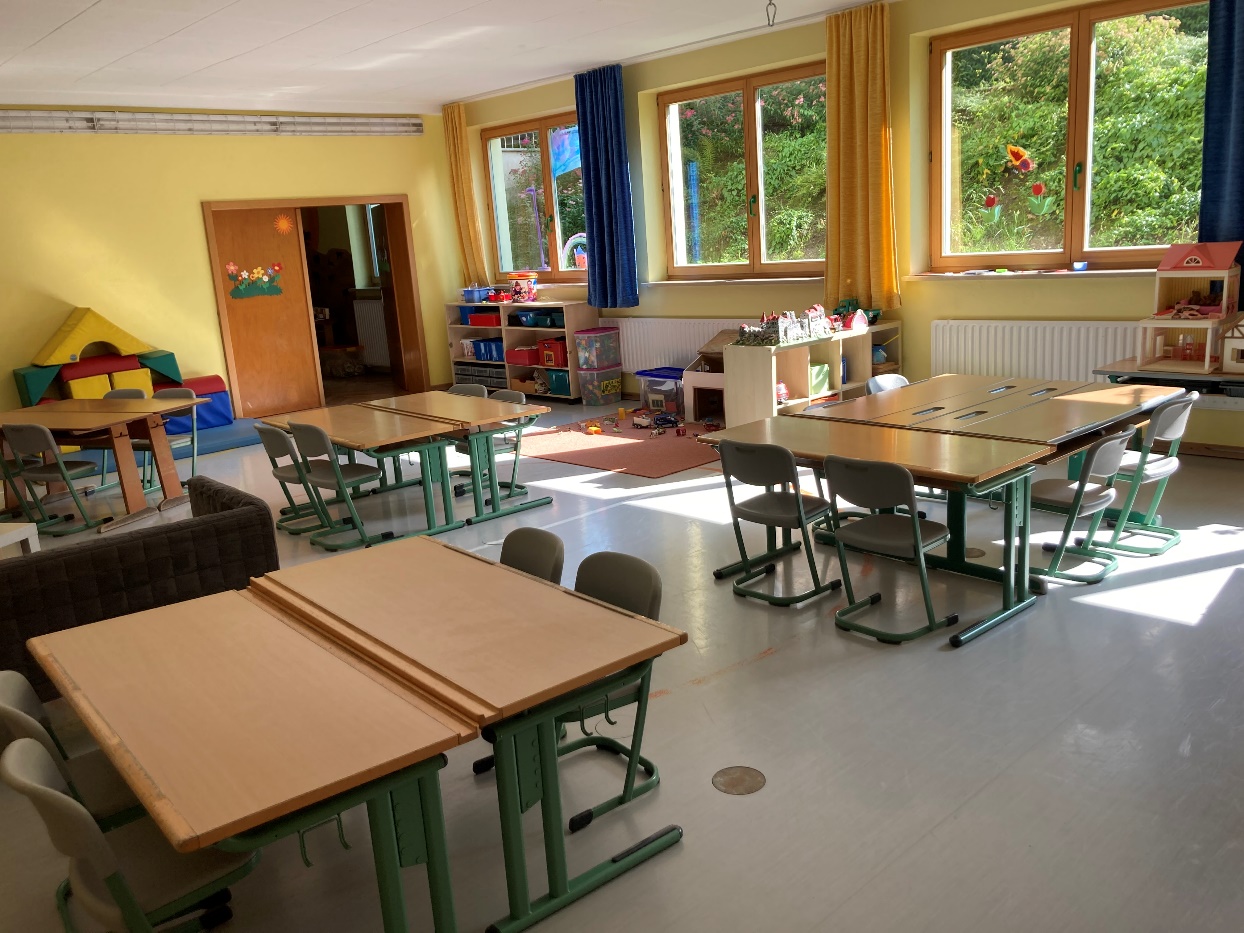 